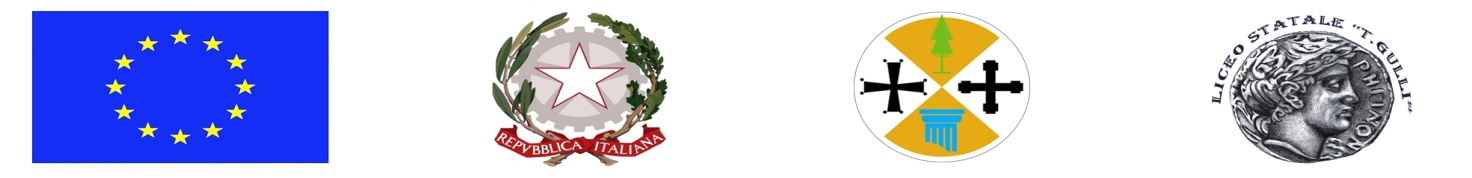 LICEO SCIENZE UMANE e LINGUISTICO “TOMMASO GULLÌ"Scienze Umane – S.U. Opzione Economico Sociale - Linguisticowww.magistralegulli.it - rcpm04000t@istruzione.it - rcpm04000t@pec.istruzione.itCorso Vittorio Emanuele, 69 -  89125  Reggio Calabria Tel. 0965499424  Fax 0965499423 Codice Fiscale 80009130800 – Codice Univoco  UF9IYVProt. n. 8347-07-01                                                                              Reggio Calabria, 17/09/2020Ai docenti dell’IstitutoAl sito web della scuolaAL  DSGAOggetto: Organico dell’autonomia – Assegnazione dei docenti alle classi per l’a. s. 2020/21.RETTIFICA.IL DIRIGENTE SCOLASTICOVISTO il D.Lgs. n. 297/94;VISTO	 il vigente CCNL Comparto Scuola;VISTI 	gli artt. 4 e 5 del Regolamento sull’autonomia scolastico DPR n. 275/99;VISTO il D. Lgs. 165/2001, art. 25;VISTO il D. Lgs. 150/2009;VISTA la legge 107/2015;VISTO l’organico dell’autonomia di questo Istituto per l’a.s. 2020/2021;VISTO	 il Piano Triennale dell’Offerta Formativa;VISTI 	i provvedimenti relativi alla mobilità del personale docente a.s. 2020/2021 e alle assegnazioni dei docenti alla data attuale;VALUTATE 	le competenze professionali specifiche dei docenti;TENUTI PRESENTI 	i criteri fissati dagli Organi Collegiali; DECRETAl’assegnazione dei docenti alle classi per l’a.s. 2020/21 secondo l’allegato prospetto.             IL DIRIGENTE SCOLASTICOFrancesco PraticòFirma autografa sostituita a mezzo stampa ai sensi							dell’art. 3, comma 2 del decreto legislativo n. 39/1993 